Universidad Guadalajara LAMAR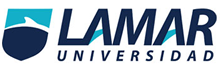 Alumna: Gómez Casillas Jessica Nohemí Hospital: Hospital Dr. Valentín Gómez Farías  Materia: Medicina Basada en Evidencia Estudio de casos y controles 1.- ¿Fueron los casos definidos adecuadamente? R: Si, debido a que se hicieron dos grupos de individuos uno formado por todos los pacientes que presentaban criterios de FA tanto paroxística como crónica, cumplían todos los criterios de inclusión y tenían realizado un ecocardiograma-Doppler en el momento del diagnóstico, y el otro grupo control, formado por el resto de los individuos de la muestra, que fue utilizado como control para el análisis final de los datos. 2.- ¿Fueron los casos incidentes o prevalentes?R: Prevalentes 3.- ¿Fueron los controles seleccionados de la misma población/cohorte que los casos?R: Si, porque de la muestra analizada de 1000 fueron seleccionados del hospital de Asturias. 4.- ¿Fue la medición de la exposición al factor de riesgo similar en los casos y en los controles?R: Si, ya que ambos grupos fueron expuestos a los mismos factores siendo muy poca la diferencia entre ellos.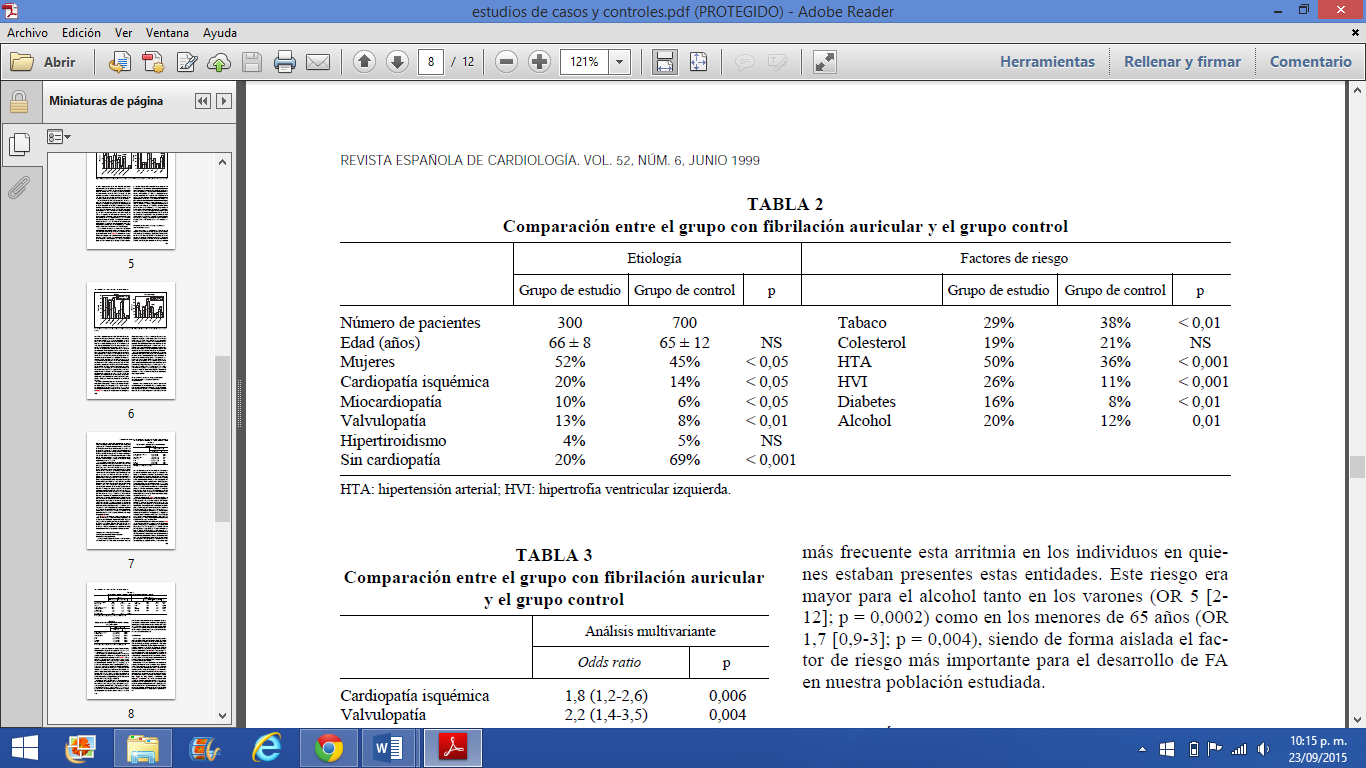 5.- ¿Qué tan comparables son los casos y los controles con la excepción de la exposición al factor de riesgo?R: No fueron muy comparables debido que el grupo de casos conto con todos los criterios de inclusión y el grupo de controles fue formado con todos los individuos que sobraban de la muestra. 6.- ¿Fueron los métodos para controlar los sesgos de selección e información adecuados?R: Si, ya que tuvieron criterios de inclusión y ambos grupos tuvieron una seguimiento para ser seleccionados.Factores de riesgo de la FARA&: IE-IO/IE=  0.37-0.25/0.37 x 100= 320%RM: ad/bc= 150 x 448/ 252 x 150 = 67200/37800= 1.77 Factor de riesgoEnfermos +Enfermos -Total+150 a252 b402-150 c448 d5983007001000